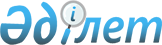 Об утверждении регламентов государственных услуг
					
			Утративший силу
			
			
		
					Постановление акимата Бухар-Жырауского района Карагандинской области от 28 января 2013 года N 02/09. Зарегистрировано Департаментом юстиции Карагандинской области 7 марта 2013 года N 2216. Утратило силу постановлением акимата Бухар-Жырауского района Карагандинской области от 14 мая 2013 года N 18/05      Сноска. Утратило силу постановлением акимата Бухар-Жырауского района Карагандинской области от 14.05.2013 N 18/05 (вводится в действие со дня официального опубликования).      Примечание РЦПИ.

      В тексте документа сохранена пунктуация и орфография оригинала.

      В соответствии с Законами Республики Казахстан от 27 ноября 2000 года "Об административных процедурах" и от 23 января 2001 года "О местном государственном управлении и самоуправлении в Республике Казахстан" акимат Бухар-Жырауского района ПОСТАНОВЛЯЕТ:



      1. Утвердить прилагаемые:



      1) регламент государственной услуги "Прием документов для предоставления бесплатного питания отдельным категориям обучающихся и воспитанников в общеобразовательных школах";



      2) регламент государственной услуги "Прием документов для предоставления отдыха детям из малообеспеченных семей в загородных и пришкольных лагерях";



      3) регламент государственной услуги "Прием документов и зачисление детей в дошкольные организации образования";



      4) регламент государственной услуги "Прием документов и зачисление в организации дополнительного образования для детей по предоставлению им дополнительного образования";



      5) регламент государственной услуги "Выдача разрешений на обучение в форме экстерната в организациях основного среднего, общего среднего образования".



      2. Контроль за исполнением настоящего постановления возложить на руководителя аппарата акима района Такирову Шолпан Райкановну.



      3. Настоящее постановление вводится в действие по истечении десяти календарных дней со дня первого официального опубликования.      Аким района                                Ш. Мамалинов

Утвержден

постановлением акимата

Бухар-Жырауского района

от 28 января 2013 года N 02/09 

Регламент государственной услуги

"Прием документов для предоставления бесплатного

питания отдельным категориям обучающихся и воспитанников

в общеобразовательных школах" 

1. Основные понятия

      1. В настоящем регламенте используются следующие основные понятия:

      1) СФЕ – структурно-функциональные единицы, которые участвуют в процессе оказания государственной услуги;

      2) уполномоченный орган – государственное учреждение "Отдел образования, физической культуры и спорта Бухар-Жырауского района". 

2. Общие положения

      2. Государственная услуга оказывается местными исполнительными органами согласно приложению 2 к стандарту.



      3. Форма оказываемой государственной услуги: неавтоматизированная.



      4. Государственная услуга оказывается в соответствии с постановлением Правительства Республики Казахстан от 31 августа 2012 года N 1119 "Об утверждении стандартов государственных услуг, оказываемых Министерством образования и науки Республики Казахстан, местными исполнительными органами в сфере образования и науки" (далее – стандарт).



      5. Результатом завершения оказываемой государственной услуги являются предоставление бесплатного питания отдельным категориям обучающихся и воспитанников в общеобразовательных школах с выдачей справки о предоставлении бесплатного питания в общеобразовательной школе на бумажном носителе, согласно приложению 5 стандарта, либо мотивированный ответ об отказе в предоставлении услуги.



      6. Государственная услуга оказывается обучающимся и воспитанникам государственных учреждений образования (далее – получатель государственной услуги):

      1) детям из семей, имеющих право на получение государственной адресной социальной помощи;

      2) детям из семей, не получающих государственную адресную социальную помощь, в которых среднедушевой доход ниже величины прожиточного минимума;

      3) детям-сиротам и детям, оставшимся без попечения родителей, проживающим в семьях;

      4) детям из семей, требующих экстренной помощи в результате чрезвычайных ситуаций;

      5) иным категориям обучающихся и воспитанников, определяемым коллегиальным органом управления организации образования. 

3. Требования к порядку оказания государственной услуги

      7. Государственная услуга предоставляется в течение учебного года:

      в рабочие дни в соответствии с установленным графиком работы с 09.00 часов до 18.00 часов, с перерывом на обед, за исключением выходных и праздничных дней.

      Предварительная запись и ускоренное оформление услуги не предусмотрены.



      8. Сроки оказания государственной услуги с момента:

      1) обращения для получения государственной услуги (в течение 5 дней с поступления заявления) составляют 5 рабочих дней;

      2) максимально допустимое время ожидания до получения государственной услуги, оказываемой на месте в день обращения заявителя (при регистрации) - не более 30 минут;

      3) максимально допустимое время обслуживания получателя государственной услуги, оказываемой на месте в день обращения заявителя - не более 30 минут.



      9. Государственная услуга оказывается бесплатно.



      10. Основанием для отказа в предоставлении государственной услуги служит представление получателем государственной услуги неполного пакета документов, указанных в пункте 11 стандарта.



      11. Этапы оказания государственной услуги с момента получения заявления от получателя государственной услуги для получения государственной услуги и до момента выдачи результата государственной услуги:

      1) получатель государственной услуги обращается в организацию образования и подает заявление, предоставляет пакет документов;

      2) ответственный исполнитель организации образования регистрирует документы и представляет на рассмотрение руководству организации образования;

      3) ответственный исполнитель оформляет результат оказания государственной услуги, подготавливает справку либо мотивированный ответ об отказе и выдает получателю государственной услуги.



      12. Минимальное количество лиц, осуществляющих прием документов для оказания государственной услуги в организации образования составляет один сотрудник. 

4. Описание порядка действия (взаимодействия) в процессе

оказания государственной услуги

      13. Государственная услуга оказывается в зданиях общеобразовательных школ, находящихся в ведении местного исполнительного органа Бухар-Жырауского района, где предусмотрены условия для обслуживания получателей государственной услуги, в том числе для лиц с ограниченными физическими возможностями.



      14. Документы, указанные в пункте 11 стандарта сдаются в кабинет ответственного за оказание данной услуги работника общеобразовательной школы.



      15. Для получения государственной услуги получателю государственной услуги необходимо предоставить документы, указанные в пункте 11 стандарта.



      16. При сдаче всех документов для получения государственной услуги получателю государственной услуги выдается расписка в получении необходимых документов, согласно приложению 7 стандарта с указанием номера и даты приема заявления, фамилии, имени, отчества ответственного работника общеобразовательной школы, выдавшего расписку с указанием даты получения услуги.



      17. Доставка результата государственной услуги получателю государственной услуги осуществляется при личном обращении получателя государственной услуги или его представителя (при наличии официально заверенного соответствующего документа) по истечению 5 рабочих дней с момента поступления заявления.



      18. В процессе оказания государственной услуги участвуют следующие структурно-функциональные единицы (далее - СФЕ):

      1) руководитель организации образования;

      2) ответственный исполнитель организации образования.



      19. Текстовое табличное описание последовательности и взаимодействие административных действий каждой СФЕ с указанием срока выполнения каждого административного действия приведено в приложении 1 к настоящему регламенту.



      20. Схема, отражающая взаимосвязь между логической последовательностью административных действий в процессе оказания государственной услуги и СФЕ, приведена в приложении 2 к настоящему регламенту. 

5. Ответственность должностных лиц, оказывающих

государственные услуги

      21. Ответственным лицом за оказание государственной услуги является руководитель уполномоченного органа и руководитель организации образования (далее - должностные лица).

      Должностные лица несут ответственность за качество и реализацию оказания государственной услуги в установленные сроки в соответствии с законодательством Республики Казахстан.

Приложение 1

к регламенту государственной услуги

"Прием документов для предоставления

бесплатного питания отдельным

категориям обучающихся и воспитанников

в общеобразовательных школах" 

Текстовое табличное описание последовательности

и взаимодействия административных действий (процедур)

каждой СФЕ с указанием срока выполнения каждого

административного действия (процедуры)

      Таблица 1. Описание действий СФЕ

      Таблица 2. Варианты использования. Основной процесс

      Таблица 3. Варианты использования. Альтернативный процесс

Приложение 2

к регламенту государственной услуги

"Прием документов для предоставления

бесплатного питания отдельным

категориям обучающихся и воспитанников

в общеобразовательных школах" 

Схема, отражающая взаимосвязь между логической

последовательностью административных действий в процессе

оказания государственной услуги и СФЕ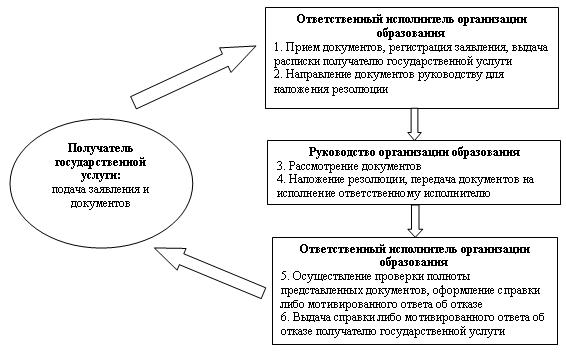 

Утвержден

постановлением акимата

Бухар-Жырауского района

от 28 января 2013 года N 02/09 

Регламент государственной услуги

"Прием документов для предоставления отдыха детям из

малообеспеченных семей в загородных и пришкольных лагерях" 

1. Основные понятия

      1. В настоящем регламенте используются следующие основные понятия:

      1) СФЕ – структурно-функциональные единицы, которые участвуют в процессе оказания государственной услуги;

      2) уполномоченный орган – государственное учреждение "Отдел образования, физической культуры и спорта Бухар-Жырауского района". 

2. Общие положения

      2. Настоящий регламент государственных услуг "Прием документов для предоставления отдыха детям из малообеспеченных семей в загородных и пришкольных лагерях" (далее - Регламент) определяет процедуру приема документов для предоставления отдыха детям из малообеспеченных семей в загородных и пришкольных лагерях (далее - государственная услуга).



      3. Государственная услуга оказывается государственным учреждением "Отдел образования, физической культуры и спорта Бухар-Жырауского района" (далее - уполномоченный орган) и организациями образования Республики Казахстан, являющиеся районным коммунальным имуществом (далее - организации образования), (контактные данные указаны в приложении 1 к настоящему Регламенту).



      4. Форма оказываемой государственной услуги: неавтоматизированная.



      5. Государственная услуга оказывается в соответствии с пунктом 4 статьи 6 Закона Республики Казахстан от 27 июля 2007 года "Об образовании", постановлением Правительства Республики Казахстан от 31 августа 2012 года N 1119 "Об утверждении стандартов государственных услуг, оказываемых Министерством образования и науки Республики Казахстан, местными исполнительными органами в сфере образования и науки" (далее - стандарт).



      6. Результатом завершения оказываемой государственной услуги являются выдача направления в загородные и пришкольные лагеря согласно приложению 2 к стандарту, либо мотивированный ответ об отказе в предоставлении услуги.



      7. Государственная услуга оказывается обучающимся и воспитанникам организаций образования из малообеспеченных семей (далее – получатель государственной услуги). 

3. Требования к порядку оказания государственной услуги

      8. Сроки оказания государственной услуги с момента:

      1) обращения для получения государственной услуги составляют десять календарных дней со дня подачи заявления;

      2) максимально допустимое время ожидания до получения государственной услуги, оказываемой на месте в день обращения заявителя (при регистрации) – не более 30 минут;

      3) максимально допустимое время обслуживания получателя государственной услуги, оказываемой на месте в день обращения заявителя – не более 30 минут.



      9. Государственная услуга оказывается бесплатно за счет местного бюджета и республиканского бюджета.



      10. Государственная услуга предоставляется в течение календарного года в соответствии с установленным графиком работы уполномоченного органа и организаций образования без предварительной записи и ускоренного обслуживания.

      Полная информация о порядке оказания государственной услуги располагается на стендах, расположенных в организациях образования, а также на официальных сайтах уполномоченного органа и организаций образования согласно приложению 1 к настоящему Регламенту.



      11. Государственная услуга оказывается в зданиях уполномоченного органа и организаций образования, где предусмотрены условия для обслуживания получателей государственной услуги, в том числе для лиц с ограниченными физическими возможностями.



      12. Этапы оказания государственной услуги с момента получения заявления от получателя государственной услуги для получения государственной услуги и до момента выдачи результата государственной услуги:

      1) получатель государственной услуги обращается в уполномоченный орган или организацию образования и подает заявление, предоставляет пакет документов ответственному лицу;

      2) ответственное лицо уполномоченного органа или организации образования регистрирует документы и представляет на рассмотрение руководству уполномоченного органа или организации образования, который определяет ответственное лицо;

      3) ответственное лицо проверяет поступившие документы, оформляет результат оказания государственной услуги, заполняет направление в загородные и пришкольные лагеря либо мотивированный ответ об отказе в предоставлении услуги и выдает получателю государственной услуги.



      13. Минимальное количество лиц, осуществляющих прием документов для оказания государственной услуги в уполномоченном органе и организации образования, составляет один сотрудник. 

4. Описание порядка действия в процессе оказания

государственной услуги

      14. Документы, необходимые для получения государственной услуги, сдаются в уполномоченный орган или организации образования.



      15. Для получения государственной услуги получателю государственной услуги необходимо представить следующие документы:

      1) заявление от родителей; 

      2) документ, удостоверяющий личность;

      3) справку, подтверждающую принадлежность заявителя (семьи) к получателям государственной адресной социальной помощи, предоставляемую местным исполнительным органом;

      4) справку о состоянии здоровья (медицинский паспорт).



      16. При приеме документов уполномоченным органом и организацией образования получателю государственной услуги выдается расписка о приеме соответствующих документов с указанием:

      1) номера и даты приема запроса;

      2) вида запрашиваемой государственной услуги;

      3) количества и названий приложенных документов;

      4) даты (времени) и места выдачи документов;

      5) фамилии, имени, отчества работника уполномоченного органа или организации образования, принявшего заявление на оформление документов;

      6) фамилии, имени, отчества получателя государственной услуги, его (ее) контактные данные.



      17. Доставка результата государственной услуги получателю государственной услуги осуществляется при личном обращении получателя государственной услуги (законного представителя).



      18. Основанием для отказа в предоставлении государственной услуги служат представление получателем государственной услуги неполного пакета документов, указанных в пункте 15 настоящего регламента, а также несоответствие категории лиц, определенных для представления услуги, с письменным обоснованием причин.



      19. В процессе оказания государственной услуги участвуют следующие структурно-функциональные единицы (далее - СФЕ):

      1) руководство уполномоченного органа;

      2) ответственное лицо уполномоченного органа;

      3) руководство организации образования;

      4) ответственное лицо организации образования.



      20. Текстовое табличное описание последовательности и взаимодействия административных действий каждой СФЕ с указанием срока выполнения каждого административного действия приведено в приложении 2 к настоящему Регламенту.



      21. Схема, отражающая взаимосвязь между логической последовательностью административных действий в процессе оказания государственной услуги и СФЕ, приведена в приложении 3 к настоящему Регламенту. 

5. Ответственность должностных лиц, оказывающих

государственные услуги

      22. Ответственным лицом за оказание государственной услуги является руководитель уполномоченного органа и руководитель организации образования (далее - должностные лица).

      Должностные лица несут ответственность за качество и реализацию оказания государственной услуги в установленные сроки в соответствии с законодательством Республики Казахстан.

Приложение 1

к регламенту государственной услуги

"Прием документов для предоставления

отдыха детям из малообеспеченных семей

в загородных и пришкольных лагерях" 

Контактные данные по оказанию государственной услуги

"Прием документов для предоставления отдыха детям из

малообеспеченных семей в загородных и пришкольных лагерях"

Приложение 2

к регламенту государственной услуги

"Прием документов для предоставления

отдыха детям из малообеспеченных семей

в загородных и пришкольных лагерях" 

Текстовое табличное описание последовательности

и взаимодействия административных действий (процедур)

каждой СФЕ с указанием срока выполнения каждого

административного действия (процедуры)

      Таблица 1. Описание действий СФЕ

      Таблица 2. Варианты использования. Основной процесс

      Таблица 3. Варианты использования. Альтернативный процесс

Приложение 3

к регламенту государственной

услуги "Прием документов для

предоставления отдыха детям

из малообеспеченных семей в

загородных и пришкольных лагерях" 

Схема, отражающая взаимосвязь между логической

последовательностью административных действий в процессе

оказания государственной услуги и СФЕ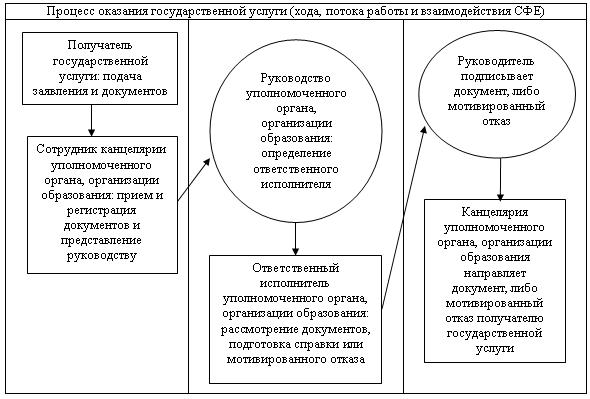 

Утвержден

постановлением акимата

Бухар-Жырауского района

от 28 января 2013 года N 02/09 

Регламент государственной услуги

"Прием документов и зачисление детей в дошкольные

организации образования" 

1. Основные понятия

      1. В настоящем регламенте используются следующие основные понятия:

      1) СФЕ - структурно-функциональные единицы: ответственные лица уполномоченных органов, структурные подразделения государственных органов, государственные органы, информационные системы или их подсистемы;

      2) дошкольная организация - организация образования, реализующая общеобразовательные программы дошкольного воспитания и обучения. 

2. Общие положения

      2. Настоящий регламент государственной услуги "Прием документов и зачисление детей в дошкольные организации образования" (далее - Регламент) определяет порядок приема документов и зачисления детей в дошкольные организации всех типов и видов (далее - государственная услуга).



      3. Государственная услуга предоставляется дошкольными организациями всех типов и видов (далее - ДО), непосредственно в кабинете руководителя (контактные данные указаны в приложении 1 настоящего Регламента).



      4. Форма предоставления государственной услуги: неавтоматизированная.



      5. Государственная услуга осуществляется на основании подпункта 1) пункта 2 статьи 14 Закона Республики Казахстан от 27 июля 2007 года "Об образовании", постановления Правительства Республики Казахстан от 31 августа 2012 года N 1119 "Об утверждении стандартов государственных услуг, оказываемых Министерством образования и науки Республики Казахстан, местными исполнительными органами в сфере образования и науки (далее - стандарт).



      6. Формой завершения государственной услуги являются договор, заключаемый согласно приложению 1 к стандарту между ДО и законными представителями, либо мотивированный ответ об отказе в предоставлении государственной услуги. 

3. Требования к порядку оказания государственной услуги

      7. Государственная услуга оказывается законным представителям детей дошкольного возраста (далее - получатель государственной услуги).



      8. Сроки оказания государственной услуги с момента:

      1) сдачи получателем государственной услуги документов в ДО, определенных в пункте 14 настоящего Регламента и получения необходимой консультации со стороны руководителя составляют не менее 30 минут;

      2) максимально допустимое время ожидания получения государственной услуги, оказываемой на месте в день обращения получателя государственной услуги, составляет не более 30 минут;

      3) максимально допустимое время обслуживания получателя государственной услуги, оказываемой на месте в день обращения, составляет не менее 30 минут. 



      9. Государственная услуга оказывается бесплатно.



      10. Государственная услуга при обращении в ДО предоставляется в течение двух рабочих дней, в соответствии с установленным графиком приема законных представителей, утвержденного руководителем ДО.



      11. Государственная услуга оказывается в зданиях ДО, непосредственно в кабинете руководителя.



      12. Этапы оказания государственной услуги с момента получения заявления от получателя государственной услуги для получения государственной услуги и до момента выдачи результата государственной услуги:

      1) получатель государственной услуги обращается в ДО, предоставляет пакет документов руководителю ДО;

      2) руководитель ДО проверяет поступившие документы, оформляет результат оказания государственной услуги, составляет договор между дошкольной организацией и законными представителями ребенка.



      13. Минимальное количество лиц, осуществляющих прием документов для оказания государственной услуги в ДО составляет один сотрудник. 

4. Описание порядка действий (взаимодействия) в процессе

оказания государственной услуги

      14. Для получения государственной услуги получателю государственной услуги необходимо представить следующие документы в ДО: 

      1) направление, выданное отделом образования района, в сельской местности – акиматом; 

      2) паспорт здоровья ребенка;

      3) справку санитарно-эпидемиологической службы об эпидокружении.

      В дошкольных организациях прием детей ведется в течение года при наличии в нем свободных мест.



      15. Бланки договора выдаются руководителем ДО.

      Договор составляется в двух экземплярах.

      После зачисления ребенок получает право на обучение и содержание в дошкольной организации в соответствии с общеобразовательными учебными программами дошкольного воспитания и обучения и расписанием занятий, установленным ДО, предоставляющим государственную услугу.



      16. Заполненный получателями государственной услуги (законными представителями) договор сдается руководителю ДО (один экземпляр хранится у руководителя ДО, другой остается у получателя государственной услуги (законных представителей).



      17. Документ, подтверждающий сдачу получателем государственной услуги необходимых документов для получения государственной услуги, не требуется.



      18. Государственная услуга осуществляется посредством личного посещения ДО получателем государственной услуги.



      19. Информацию о государственной услуге можно получить в государственном учреждении "Отдел образования, физической культуры и спорта Бухар-Жырауского района", расположенном по адресу: Карагандинская область, Бухар-Жырауский район, поселок Ботакара, улица Казыбек би, 60 А, телефон: 8 (72154) 21143, 21659.



      20. Документы получателей государственной услуги сдаются руководителю дошкольной организации.



      21. В предоставлении государственной услуги отказывается в случае, если не представлены все документы, требуемые в соответствии с пунктом 14 настоящего Регламента.



      22. В процессе оказания государственной услуги участвуют следующие структурно-функциональные единицы (далее – СФЕ): руководитель организации образования.



      23. Текстовое табличное описание последовательности и взаимодействия административных действий (процедур) каждой СФЕ с указанием срока выполнения каждого административного действия (процедуры) приведено в приложении 2 к настоящему Регламенту.



      24. Схема, отражающая взаимосвязь между логической последовательностью административных действий в процессе оказания государственной услуги и СФЕ, указана в приложении 3 к настоящему Регламенту. 

5. Ответственность должностных лиц, оказывающих

государственные услуги

      25. Ответственным лицом за оказание государственной услуги является руководитель дошкольной организации (далее - должностное лицо).

      Должностное лицо несет ответственность за качество и реализацию оказания государственной услуги в установленные сроки в соответствии с законодательством Республики Казахстан.

Приложение 1

к регламенту государственной услуги

"Прием документов и зачисление детей

в дошкольные организации образования" 

Контактные данные дошкольных организаций по оказанию

государственной услуги "Прием документов и зачисление детей

в дошкольные организации образования"

Приложение 2

к регламенту государственной услуги

"Прием документов и зачисление детей

в дошкольные организации образования" 

Текстовое табличное описание последовательности

и взаимодействия административных действий (процедур)

каждой СФЕ с указанием срока выполнения каждого

административного действия (процедуры)

      Таблица 1. Описание действий СФЕ

Приложение 3

к регламенту государственной услуги

"Прием документов и зачисление детей

в дошкольные организации образования" 

Схемы, отражающие взаимосвязь между логической

последовательностью административных действий в процессе

оказания государственной услуги и СФЕ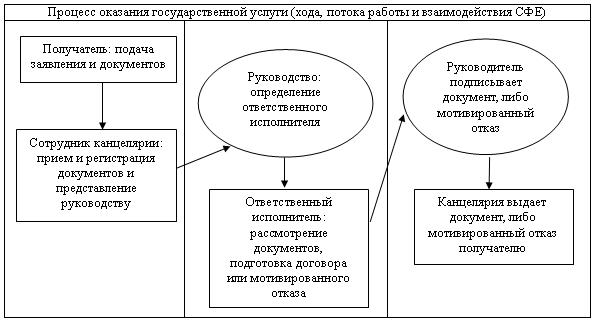 

Утвержден

постановлением акимата

Бухар-Жырауского района

от 28 января 2013 года N 02/09 

Регламент государственной услуги

"Прием документов и зачисление в организации

дополнительного образования для детей по предоставлению

им дополнительного образования" 

1. Основные понятия

      1. В настоящем регламенте используются следующие основные понятия:

      1) организация дополнительного образования детей – учебно-воспитательная организация, реализующая образовательные учебные программы дополнительного образования обучающихся и воспитанников;

      2) СФЕ – структурно-функциональные единицы, которые участвуют в процессе оказания государственной услуги. 

2. Общие положения

      2. Настоящий регламент государственных услуг "Прием документов и зачисление в организации дополнительного образования для детей по предоставлению им дополнительного образования" (далее - Регламент) определяет процедуру приема документов и зачисление в организации дополнительного образования детей для предоставления им дополнительного образования (далее - государственная услуга).



      3. Государственная услуга оказывается организациями дополнительного образования детей (контактные данные указаны в приложении 1 к настоящему Регламенту).



      4. Форма оказываемой государственной услуги: неавтоматизированная.



      5. Государственная услуга предоставляется в соответствии с пунктом 4 статьи 6 Закона Республики Казахстан от 27 июля 2007 года "Об образовании", постановлением Правительства Республики Казахстан от 31 августа 2012 года N 1119 "Об утверждении стандартов государственных услуг, оказываемых Министерством образования и науки Республики Казахстан, местными исполнительными органами в сфере образования и науки" (далее - стандарт).



      6. Результатом завершения оказываемой государственной услуги являются приказ о зачислении в организацию дополнительного образования детей, изданный на основании договора, согласно приложению 2 стандарта, заключенного между законными представителями детей и организацией дополнительного образования детей, либо мотивированный ответ об отказе в предоставлении государственной услуги.



      7. Государственная услуга оказывается физическим лицам в возрасте от 3 до 18 лет (далее – получатель государственной услуги). 

3. Требования к порядку оказания государственной услуги

      8. Сроки оказания государственной услуги с момента:

      1) обращения для получения государственной услуги составляют 3 рабочих дня (15 дней для детских музыкальных, художественных школ, школ искусств и спортивных школ);

      2) максимально допустимое время ожидания до получения государственной услуги, оказываемой на месте в день обращения заявителя (при регистрации) – не более 30 минут;

      3) максимально допустимое время обслуживания получателя государственной услуги, оказываемой на месте в день обращения заявителя – не более 30 минут.



      9. Государственная услуга осуществляется ответственным лицом в соответствии с установленным графиком работы организации дополнительного образования детей, при личном обращении получателя государственной услуги по истечении 3 рабочих дней с момента поступления заявления.

      Полная информация о порядке оказания государственной услуги располагается на веб-сайтах организаций образования и отдела образования района согласно приложению 1 к настоящему Регламенту и на стендах в фойе с перечнем необходимых документов и образцами их заполнения.



      10. Государственная услуга предоставляется в рабочие дни в соответствии с установленным графиком работы с 09.00 часов до 18.00 часов, с перерывом на обед, за исключением выходных и праздничных дней. 

      Предварительная запись и ускоренное оформление услуги не предусмотрены.



      11. Государственная услуга оказывается в зданиях организаций дополнительного образования детей, где предусмотрены условия для обслуживания потребителей, в том числе для лиц с ограниченными физическими возможностями.



      12. Этапы оказания государственной услуги с момента получения заявления от получателя государственной услуги для получения государственной услуги и до момента выдачи результата государственной услуги:

      1) получатель государственной услуги обращается в организацию дополнительного образования детей, подает заявление и предоставляет пакет документов ответственному лицу;

      2) ответственное лицо организации дополнительного образования детей регистрирует документы и представляет на рассмотрение руководству организации дополнительного образования детей, которое определяет ответственное лицо;

      3) ответственное лицо проверяет поступившие документы, оформляет приказ о зачислении в организацию дополнительного образования детей, изданный на основании договора, заключенного между законными представителями детей и организацией дополнительного образования детей, либо мотивированный ответ об отказе в предоставлении государственной услуги.



      13. Минимальное количество лиц, осуществляющих прием документов для оказания государственной услуги в организации дополнительного образования детей, составляет один сотрудник. 

4. Описание порядка действия в процессе оказания

государственной услуги

      14. Документы, необходимые для получения государственной услуги, сдаются в организации дополнительного образования детей.



      15. Для получения государственной услуги получателю государственной услуги необходимо представить следующие документы:

      1) заявление о зачислении в организации дополнительного образования детей от законных представителей;

      2) копию свидетельства о рождении, документа удостоверяющего личность ребенка (при наличии);

      3) анкету со сведениями о ребенке и о родителях (законных представителях);

      4) договор с условиями оказания услуги (по необходимости);

      5) справку о состоянии здоровья (медицинский паспорт) по необходимости.



      16. При сдаче всех документов для получения государственной услуги получателю государственной услуги выдается расписка о получении необходимых документов с указанием номера и даты приема заявления, фамилии, имени, отчества ответственного лица, выдавшего расписку с указанием даты получения услуги.



      17. Способом доставки информации о результате оказанной государственной услуги является личное обращение получателя государственной услуги к ответственному лицу в соответствии с установленным графиком работы по истечении 3 рабочих дней с момента поступления заявления.



      18. Основанием для отказа в предоставлении государственной услуги служит представление получателем государственной услуги неполного пакета документов, указанных в пункте 15 настоящего Регламента с письменным обоснованием причин отказа.



      19. В процессе оказания государственной услуги участвуют следующие структурно-функциональные единицы (далее - СФЕ):

      1) руководство организации дополнительного образования детей;

      2) ответственное лицо организации дополнительного образования детей.



      20. Текстовое табличное описание последовательности и взаимодействия административных действий каждой СФЕ с указанием срока выполнения каждого административного действия приведено в приложении 2 к настоящему Регламенту.



      21. Схема, отражающая взаимосвязь между логической последовательностью административных действий в процессе оказания государственной услуги и СФЕ, приведена в приложении 3 к настоящему Регламенту. 

5. Ответственность должностных лиц, оказывающих

государственные услуги

      22. Ответственным лицом за оказание государственной услуги является руководитель организации дополнительного образования детей (далее - должностное лицо).

      Должностное лицо несет ответственность за качество и реализацию оказания государственной услуги в установленные сроки в соответствии с законодательством Республики Казахстан.

Приложение 1

к регламенту государственной услуги

"Прием документов и зачисление в организации

дополнительного образования для детей по

предоставлению им дополнительного образования" 

Контактные данные организаций дополнительного образования

детей Бухар-Жырауского района

Приложение 2

к регламенту государственной услуги

"Прием документов и зачисление в организации

дополнительного образования для детей по

предоставлению им дополнительного образования" 

Текстовое табличное описание последовательности

и взаимодействия административных действий (процедур)

каждой СФЕ с указанием срока выполнения каждого

административного действия (процедуры)

      Таблица 1. Описание действий СФЕ

      Таблица 2. Варианты использования. Основной процесс

      Таблица 3. Варианты использования. Альтернативный процесс

Приложение 3

к регламенту государственной услуги

"Прием документов и зачисление в организации

дополнительного образования для детей по

предоставлению им дополнительного образования" 

Схема, отражающая взаимосвязь между логической

последовательностью административных действий в процессе

оказания государственной услуги и СФЕ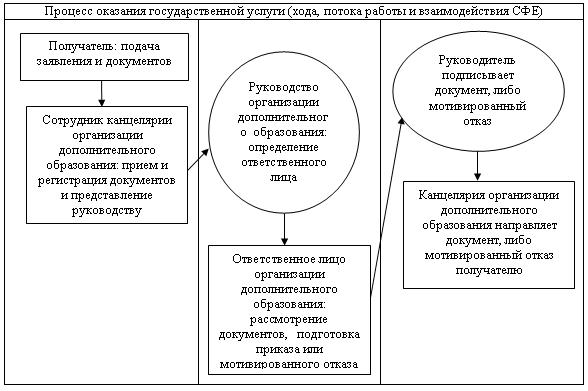 

Утвержден

постановлением акимата

Бухар-Жырауского района

от 28 января 2013 года N 02/09 

Регламент государственной услуги

"Выдача разрешений на обучение в форме

экстерната в организациях основного среднего,

общего среднего образования" 

1. Основные понятия

      1. В настоящем регламенте используются следующие основные понятия:

      1) организация образования - организация среднего образования Республики Казахстан, реализующая общеобразовательные учебные программы основного среднего, общего среднего образования;

      2) СФЕ - структурно-функциональные единицы: ответственные лица уполномоченных органов, структурные подразделения государственных органов, государственные органы, информационные системы или их подсистемы;

      3) получатель государственной услуги – физическое лицо;

      4) уполномоченный орган – государственное учреждение "Отдел образования, физической культуры и спорта Бухар-Жырауского района". 

2. Общие положения

      2. Настоящий регламент государственной услуги "Выдача разрешений на обучение в форме экстерната в организациях основного среднего, общего среднего образования" (далее - Регламент) определяет процедуру выдачи разрешений на обучение в форме экстерната в организациях основного среднего, общего среднего образования (далее - государственная услуга).



      3. Государственная услуга оказывается организациями среднего образования Республики Казахстан, реализующими общеобразовательные учебные программы основного среднего, общего среднего образования, независимо от формы собственности и ведомственной подчиненности (полное наименование, юридические адреса которых указаны в учредительных документах) и государственным учреждением "Отдел образования, физической культуры и спорта Бухар-Жырауского района", (контактные данные указаны в приложении 1 к настоящему Регламенту).



      4. Форма оказываемой государственной услуги неавтоматизированная.



      5. Государственная услуга осуществляется в соответствии со статьей 27, подпунктом 21-3) пункта 4 статьи 6 Закона Республики Казахстан от 27 июля 2007 года "Об образовании", постановлением Правительства Республики Казахстан от 31 августа 2012 года N 1119 "Об утверждении стандартов государственных услуг, оказываемых Министерством образования и науки Республики Казахстан, местными исполнительными органами в сфере образования и науки", на основании Типовых правил проведения текущего контроля успеваемости, промежуточной и итоговой аттестации обучающихся в организациях образования, реализующих общеобразовательные учебные программы начального, основного среднего, общего среднего образования, утвержденными приказом Министра образования и науки Республики Казахстан от 18 марта 2008 года N 125 "Об утверждении Типовых правил проведения текущего контроля успеваемости, промежуточной и итоговой аттестации обучающихся" (зарегистрировано в Реестре государственной регистрации нормативных правовых актов за N 5191).



      6. Формой завершения государственной услуги являются разрешение на обучение в форме экстерната либо мотивированный ответ об отказе в предоставлении услуги. 

3. Требования к порядку оказания государственной услуги

      7. Сроки оказания государственной услуги с момента сдачи получателем государственной услуги необходимых документов, определенных в пункте 13 настоящего Регламента, составляют пятнадцать рабочих дней.



      8. Государственная услуга предоставляется бесплатно.



      9. Государственная услуга осуществляется ежедневно с 09.00 до 18.30 часов, за исключением выходных и праздничных дней, с перерывом на обед с 13.00 до 14.30 часов организацией образования.

      Предварительная запись и ускоренное оформление не предусмотрены.



      10. Государственная услуга осуществляется в здании организаций образования, которые определяются по указанию уполномоченного органа, куда получатель государственной услуги обратился для получения разрешения на обучение в форме экстерната.



      11. Этапы оказания государственной услуги с момента получения заявления от получателя государственной услуги для получения государственной услуги и до момента выдачи результата государственной услуги:

      1) получатель государственной услуги подает заявление в произвольной форме на имя руководителя организации образования не позднее 1 декабря текущего учебного года;

      2) заявление получателя государственной услуги регистрируется в организации образования в журнале регистрации и передается руководителю организации образования;

      3) руководитель организации образования выносит вопрос о допуске экстерна к итоговой аттестации в форме экстерната на рассмотрение педагогического совета;

      4) руководитель организации образования выносит приказ либо мотивированный ответ об отказе и выдает получателю государственной услуги.



      12. Минимальное количество лиц, осуществляющих прием документов для оказания государственной услуги, составляет один сотрудник. 

4. Описание порядка действий (взаимодействия) в процессе

оказания государственной услуги

      13. Для получения государственной услуги к заявлению прилагаются:

      1) справка-заключение медико-социальной экспертизы (далее - МСЭ) о состоянии здоровья обучающегося; 

      2) справка о временном проживании за рубежом родителей обучающегося или лиц, их заменяющих, документ, подтверждающий обучение за рубежом по линии обмена школьниками;

      3) копии табелей (нотариально заверенные) успеваемости за последний класс обучения обучающегося.



      14. Информацию о государственной услуге можно получить в государственном учреждении "Отдел образования, физической культуры и спорта Бухар-Жырауского района", расположенном по адресу: Карагандинская область, Бухар-Жырауский район, поселок Ботакара, улица Казыбек би, 60 А, телефон: 8 (72154) 21143, 21659.



      15. При сдаче всех необходимых документов для получения государственной услуги получателю государственной услуги выдается опись с отметкой о дне получения.



      16. Способ доставки результата оказания услуги - посредством личного посещения получателя государственной услуги.



      17. В предоставлении государственной услуги отказывается:

      1) в случае представления получателем государственной услуги неполного пакета документов, указанных в пункте 13 настоящего Регламента;

      2) лицам, не имеющим возможности обучаться в общеобразовательных организациях образования по состоянию здоровья;

      3) обучающимся, временно проживающим за рубежом или выезжающим на постоянное место жительства, либо обучающимся по линии международного обмена школьниками;

      4) лицам, не завершившим своевременное обучение в организациях основного среднего и общего среднего образования.



      18. В процессе оказания государственной услуги участвуют следующие структурно-функциональные единицы (далее – СФЕ):

      1) руководитель организации образования;

      2) ответственное лицо организации образования;

      3) педагогический совет организации образования.



      19. Текстовое табличное описание последовательности и взаимодействия административных действий (процедур) каждой СФЕ с указанием срока выполнения каждого административного действия (процедуры) приведено в приложении 2 к настоящему Регламенту.



      20. Схема, отражающая взаимосвязь между логической последовательностью административных действий в процессе оказания государственной услуги и СФЕ, указана в приложении 3 к настоящему Регламенту. 

5. Ответственность должностных лиц, оказывающих

государственные услуги

      21. Ответственным лицом за оказание государственной услуги является руководитель организации образования (далее - должностное лицо).



      22. Должностное лицо несет ответственность за качество и реализацию оказания государственной услуги в установленные сроки в соответствии с законодательством Республики Казахстан.

Приложение 1

к регламенту государственной услуги

"Выдача разрешений на обучение в форме

экстерната в организациях основного

среднего, общего среднего образования" 

Контактные данные организаций образования по оказанию

государственной услуги "Выдача разрешений на обучение

в форме экстерната в организациях основного среднего,

общего среднего образования"

Приложение 2

к регламенту государственной услуги

"Выдача разрешений на обучение в форме

экстерната в организациях основного

среднего, общего среднего образования" 

Текстовое табличное описание последовательности

и взаимодействия административных действий (процедур)

каждой СФЕ с указанием срока выполнения каждого

административного действия (процедуры)

      Таблица 1. Описание действий СФЕ

      Таблица 2. Варианты использования. Основной процесс

Приложение 3

к регламенту государственной услуги

"Выдача разрешений на обучение в форме

экстерната в организациях основного

среднего, общего среднего образования" 

Схема, отражающая взаимосвязь между логической

последовательностью административных действий в процессе

оказания государственной услуги и СФЕ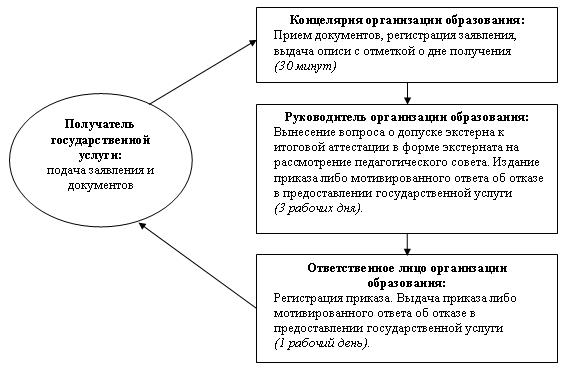 
					© 2012. РГП на ПХВ «Институт законодательства и правовой информации Республики Казахстан» Министерства юстиции Республики Казахстан
				Действия основного процесса (хода, потока работ)Действия основного процесса (хода, потока работ)Действия основного процесса (хода, потока работ)Действия основного процесса (хода, потока работ)N действия (хода, потока работ)123Наименование СФЕОтветственный исполнитель организации образованияРуководитель организации образованияОтветственный исполнитель организации образованияНаименование действия (процесса, процедуры, операции) и их описаниеПрием документов, регистрация заявления, выдача расписки получателю государственной услуги о приеме документовРассмотрение документовОсуществление проверки полноты документов, оформление справки либо мотивированного ответа об отказеФорма завершения (данные, документ, организационно-распорядительное решение)Направление документов государственной услуги для наложения резолюцииНаложение резолюции, передача документов на исполнение ответственному исполнителюВыдача справки либо мотивированного ответа об отказе в предоставлении государственной услуги получателюСроки исполнения30 минут1 час4 рабочих дняГруппа 1 СФЕ

Ответственный исполнитель организации образованияГруппа 2 СФЕ

Руководство организации образованияГруппа 3 СФЕ

Ответственный исполнитель организации образованияДействие N 1

Прием документов, регистрация заявления, выдача расписки получателю государственной услуги о приеме документовДействие N 3

Рассмотрение документовДействие N 5

Осуществление проверки полноты документов, оформление справки либо мотивированного ответа об отказеДействие N 2

Направление документов руководству для наложения резолюцииДействие N 4

Наложение резолюции, передача на исполнение ответственному исполнителюДействие N 6

Выдача справки либо мотивированного ответа об отказе получателю государственной услугиГруппа 1 СФЕ

Ответственный исполнитель организации образованияГруппа 2 СФЕ

Руководство организации образованияГруппа 3 СФЕ

Ответственный исполнитель организации образованияДействие N 1

Прием документов, регистрация, выдача расписки получателю государственной услугиДействие N 3

Рассмотрение документовДействие N 5

Осуществление проверки полноты представленных документовДействие N 2

Направление документов руководству для наложения резолюцииДействие N 4

Наложение резолюции, передача документов на исполнение ответственному исполнителюДействие N 6

Оформление справки либо мотивированного ответа об отказеДействие N 7

Подписание справки либо мотивированного ответа об отказеДействие N 8

Регистрация и выдача справки либо мотивированного ответа об отказе получателю государственной услугиНаименование уполномоченного органа, организаций образования, осуществляющих функции по оказанию государственной услуги в области образованияМесторасположение, адресКонтактный телефон123Государственное учреждение "Отдел образования, физической культуры и спорта Бухар-Жырауского района"100400 Карагандинская область, Бухар-Жырауский район, поселок Ботакара, улица Казыбек би, 60 А8 (72154) 21143Коммунальное государственное учреждение "Ельтайская общеобразовательная средняя школа" отдела образования, физической культуры и спорта Бухар-Жырауского района" акимата Бухар-Жырауского района Карагандинской областиКарагандинская область, Бухар-Жырауский район, аул Доскей, улица Асылбекова, 1 А8 (72154) 24634Коммунальное государственное учреждение "Актобинская средняя школа" отдела образования, физической культуры и спорта Бухар-Жырауского района" акимата Бухар-Жырауского района Карагандинской областиКарагандинская область, Бухар-Жырауский район, село Актобе8 (72138) 30267Коммунальное государственное учреждение "Жанаталапская средняя школа" отдела образования, физической культуры и спорта Бухар-Жырауского района" акимата Бухар-Жырауского района Карагандинской областиКарагандинская область, Бухар-Жырауский район, село Молодецкое, улица Школьная, 218 (72138) 51174Коммунальное государственное учреждение "Березняковская средняя общеобразовательная школа" отдела образования, физической культуры и спорта Бухар-Жырауского района" акимата Бухар-Жырауского района Карагандинской областиКарагандинская область, Бухар-Жырауский район, село Кызылкайн, улица Центральная, 28 (72138) 35501Коммунальное государственное учреждение "Дубовская общеобразовательная средняя школа" отдела образования, физической культуры и спорта Бухар-Жырауского района" акимата Бухар-Жырауского района Карагандинской областиКарагандинская область, Бухар-Жырауский район, село Дубовка, улица Школьная, 218 (72138) 36170Коммунальное государственное учреждение "Новоузенская общеобразовательная школа" отдела образования, физической культуры и спорта Бухар-Жырауского района" акимата Бухар-Жырауского района Карагандинской областиКарагандинская область, Бухар-Жырауский район, село Новоузенка, улица Шукушева, 308 (72138) 39317Коммунальное государственное учреждение "Краснонивская основная школа" отдела образования, физической культуры и спорта Бухар-Жырауского района" акимата Бухар-Жырауского района Карагандинской областиКарагандинская область, Бухар-Жырауский район, село Красная нива, улица Школьная, 1 А8 (72138) 51294Коммунальное государственное учреждение "Центральная средняя школа" отдела образования, физической культуры и спорта Бухар-Жырауского района" акимата Бухар-Жырауского района Карагандинской областиКарагандинская область, Бухар-Жырауский район, село Центральное, переулок Школьный, 108 (72154) 50263Коммунальное государственное учреждение "Гагаринская средняя школа" отдела образования, физической культуры и спорта Бухар-Жырауского района" акимата Бухар-Жырауского района Карагандинской областиКарагандинская область, Бухар-Жырауский район, село Гагаринское, улица Октябрьская, 78 (72138) 34297Коммунальное государственное учреждение "Бухар-Жырауская смешанная средняя школа" отдела образования, физической культуры и спорта Бухар-Жырауского района" акимата Бухар-Жырауского района Карагандинской областиКарагандинская область, Бухар-Жырауский район, село Бухар-Жырау8 (72154) 52105Коммунальное государственное учреждение "Амангельдинская средняя школа" отдела образования, физической культуры и спорта Бухар-Жырауского района" акимата Бухар-Жырауского района Карагандинской областиКарагандинская область, Бухар-Жырауский район, село Каракудук, улица Центральная, 18 (72154) 53954Коммунальное государственное учреждение "Калининская средняя школа" отдела образования, физической культуры и спорта Бухар-Жырауского района" акимата Бухар-Жырауского района Карагандинской областиКарагандинская область, Бухар-Жырауский район, село Баймырза8 (72138) 50095Коммунальное государственное учреждение "Токаревская средняя общеобразовательная школа" отдела образования, физической культуры и спорта Бухар-Жырауского района" акимата Бухар-Жырауского района Карагандинской областиКарагандинская область, Бухар-Жырауский район, поселок Габидена Мустафина, улица Мира, 138 (72138) 31252, 31077, 31598Коммунальное государственное учреждение "Белагашская средняя общеобразовательная школа" отдела образования, физической культуры и спорта Бухар-Жырауского района" акимата Бухар-Жырауского района Карагандинской областиКарагандинская область, Бухар-Жырауский район, село Белагаш, улица Школьная, 18 (72154) 55602Коммунальное государственное учреждение "Ростовская общеобразовательная средняя школа" отдела образования, физической культуры и спорта Бухар-Жырауского района" акимата Бухар-Жырауского района Карагандинской областиКарагандинская область, Бухар-Жырауский район, село Ростовка, улица Корниенко8 (72138) 37124Коммунальное государственное учреждение "Кокпектинская средняя общеобразовательная школа" отдела образования, физической культуры и спорта Бухар-Жырауского района" акимата Бухар-Жырауского района Карагандинской областиКарагандинская область, Бухар-Жырауский район, село Кокпекты, улица Шоссейная8 (72154) 23221Коммунальное государственное учреждение "Ботакаринская общеобразовательная средняя школа" отдела образования, физической культуры и спорта Бухар-Жырауского района" акимата Бухар-Жырауского района Карагандинской областиКарагандинская область, Бухар-Жырауский район, село Ботакара, улица Горького, 218 (72154) 27745, 22706Коммунальное государственное учреждение "Общеобразовательная средняя школа имени Юрия Гагарина" отдела образования, физической культуры и спорта Бухар-Жырауского района" акимата Бухар-Жырауского района Карагандинской областиКарагандинская область, Бухар-Жырауский район, поселок Ботакара, улица Энергетиков, 78 (72154) 21739Коммунальное государственное учреждение "Казахская средняя общеобразовательная школа N 1" отдела образования, физической культуры и спорта Бухар-Жырауского района" акимата Бухар-Жырауского района Карагандинской областиКарагандинская область, Бухар-Жырауский район, поселок Ботакара, улица Бухар-Жырау, 568 (72154) 21134Коммунальное государственное учреждение "Кировская средняя школа" отдела образования, физической культуры и спорта Бухар-Жырауского района" акимата Бухар-Жырауского района Карагандинской областиКарагандинская область, Бухар-Жырауский район, село Кызылжар8 (72138) 51470Коммунальное государственное учреждение "Байкадамская основная школа" отдела образования, физической культуры и спорта Бухар-Жырауского района" акимата Бухар-Жырауского района Карагандинской областиКарагандинская область, Бухар-Жырауский район, село Байкадам8 (72154) 52439Коммунальное государственное учреждение "Нуринская общеобразовательная средняя школа" отдела образования, физической культуры и спорта Бухар-Жырауского района" акимата Бухар-Жырауского района Карагандинской областиКарагандинская область, Бухар-Жырауский район, поселок Габидена Мустафина, станция Нуринская, улица Пионерская, 20 а8 (72138) 40152Коммунальное государственное учреждение "Уштобинская средняя школа" отдела образования, физической культуры и спорта Бухар-Жырауского района" акимата Бухар-Жырауского района Карагандинской областиКарагандинская область, Бухар-Жырауский район, село Уштобе, улица Октябрьская, 348 (72154) 29209Коммунальное государственное учреждение "Корнеевская средняя школа" отдела образования, физической культуры и спорта Бухар-Жырауского района" акимата Бухар-Жырауского района Карагандинской областиКарагандинская область, Бухар-Жырауский район, село Корнеевка, улица Целинная, 378 (72154) 51741Коммунальное государственное учреждение "Кузнецкая средняя общеобразовательная школа" отдела образования, физической культуры и спорта Бухар-Жырауского района" акимата Бухар-Жырауского района Карагандинской областиКарагандинская область, Бухар-Жырауский район, село Тогызкудук8 (72154) 52681Коммунальное государственное учреждение "Шешенкаринская средняя общеобразовательная школа" отдела образования, физической культуры и спорта Бухар-Жырауского района" акимата Бухар-Жырауского района Карагандинской областиКарагандинская область, Бухар-Жырауский район, село Шешенкара, улица Пионерская, 78 (72154) 28726Коммунальное государственное учреждение "Каражарская средняя школа имени Манжи батыра" отдела образования, физической культуры и спорта Бухар-Жырауского района" акимата Бухар-Жырауского района Карагандинской областиКарагандинская область, Бухар-Жырауский район, село Каражар, улица Центральная, 18 (72138) 36170Коммунальное государственное учреждение "Петровская средняя общеобразовательная школа" отдела образования, физической культуры и спорта Бухар-Жырауского района" акимата Бухар-Жырауского района Карагандинской областиКарагандинская область, Бухар-Жырауский район, село Петровка, улица Школьная, 10 А8 (72154) 20722Коммунальное государственное учреждение "Волховская средняя общеобразовательная школа" отдела образования, физической культуры и спорта Бухар-Жырауского района" акимата Бухар-Жырауского района Карагандинской областиКарагандинская область, Бухар-Жырауский район, село Волховское8 (72138) 51055Коммунальное государственное учреждение "Суыксуская общеобразовательная средняя школа" отдела образования, физической культуры и спорта Бухар-Жырауского района" акимата Бухар-Жырауского района Карагандинской областиКарагандинская область, Бухар-Жырауский район, село Суыксу, улица Ленина, 48 (72159) 61204Коммунальное государственное учреждение "Ульгинская основная школа" отдела образования, физической культуры и спорта Бухар-Жырауского района" акимата Бухар-Жырауского района Карагандинской областиКарагандинская область, Бухар-Жырауский район, село Ульга, 408 (72154) 52060Коммунальное государственное учреждение "Кушокинская средняя общеобразовательная школа" отдела образования, физической культуры и спорта Бухар-Жырауского района" акимата Бухар-Жырауского района Карагандинской областиКарагандинская область, Бухар-Жырауский район, поселок Кушокы8 (72138) 32336Коммунальное государственное учреждение "Алгабасская основная школа" отдела образования, физической культуры и спорта Бухар-Жырауского района" акимата Бухар-Жырауского района Карагандинской областиКарагандинская область, Бухар-Жырауский район, село Алгабас, улица Школьная, 218 (72154) 52386Коммунальное государственное учреждение "Тасшокинская основная школа" отдела образования, физической культуры и спорта Бухар-Жырауского района" акимата Бухар-Жырауского района Карагандинской областиКарагандинская область, Бухар-Жырауский район, село Тасшокы, 218 (72154) 52454Коммунальное государственное учреждение "Акоринская средняя школа" отдела образования, физической культуры и спорта Бухар-Жырауского района" акимата Бухар-Жырауского района Карагандинской областиКарагандинская область, Бухар-Жырауский район, село Акоре8 (72154) 51767Коммунальное государственное учреждение "Ленинская общеобразовательная школа" отдела образования, физической культуры и спорта Бухар-Жырауского района" акимата Бухар-Жырауского района Карагандинской областиКарагандинская область, Бухар-Жырауский район, село Самарканд8 (72138) 39317Коммунальное государственное учреждение "Сартауская общеобразовательная средняя школа" отдела образования, физической культуры и спорта Бухар-Жырауского района" акимата Бухар-Жырауского района Карагандинской областиКарагандинская область, Бухар-Жырауский район, село Акжар8 (72154) 52064Коммунальное государственное учреждение "Зареченская общеобразовательная школа" отдела образования, физической культуры и спорта Бухар-Жырауского района" акимата Бухар-Жырауского района Карагандинской областиКарагандинская область, Бухар-Жырауский район, село Заречное, улица Центральная, 68 (72154) 53439Коммунальное государственное учреждение "Основная школа имени С.Т. Ельгезекова" отдела образования, физической культуры и спорта Бухар-Жырауского района" акимата Бухар-Жырауского района Карагандинской областиКарагандинская область, Бухар-Жырауский район, село Новостройка8 (72154) 53438Коммунальное государственное учреждение "Туздинская средняя общеобразовательная школа" отдела образования, физической культуры и спорта Бухар-Жырауского района" акимата Бухар-Жырауского района Карагандинской областиКарагандинская область, Бухар-Жырауский район, село Тузды, улица Школьная, 18 (72138) 44364Коммунальное государственное учреждение "Средняя школа имени Каныша Сатпаева" отдела образования, физической культуры и спорта Бухар-Жырауского района" акимата Бухар-Жырауского района Карагандинской областиКарагандинская область, Бухар-Жырауский район, село Акбел8 (72154) 52856Коммунальное государственное учреждение "Сартюбинская основная общеобразовательная школа" отдела образования, физической культуры и спорта Бухар-Жырауского района" акимата Бухар-Жырауского района Карагандинской областиКарагандинская область, Бухар-Жырауский район, село Сарытобе, улица Школьная8 (72154) 52504Коммунальное государственное учреждение "Шалкарская основная школа" отдела образования, физической культуры и спорта Бухар-Жырауского района" акимата Бухар-Жырауского района Карагандинской областиКарагандинская область, Бухар-Жырауский район, село Шалкар, улица Нижняя, 238 (72154) 52294Коммунальное государственное учреждение "Андрейниковская основная школа" отдела образования, физической культуры и спорта Бухар-Жырауского района" акимата Бухар-Жырауского района Карагандинской областиКарагандинская область, Бухар-Жырауский район, село Урожайное8 (72138) 50533Коммунальное государственное учреждение "Семизбугинская основная школа" отдела образования, физической культуры и спорта Бухар-Жырауского района" акимата Бухар-Жырауского района Карагандинской областиКарагандинская область, Бухар-Жырауский район, село Семизбуга8 (72154) 52122Коммунальное государственное учреждение "Основная школа имени К. Боранбаева" отдела образования, физической культуры и спорта Бухар-Жырауского района" акимата Бухар-Жырауского района Карагандинской областиКарагандинская область, Бухар-Жырауский район, село Жанакала, 108 (72154) 53144Коммунальное государственное учреждение "Акжарская основная школа" отдела образования, физической культуры и спорта Бухар-Жырауского района" акимата Бухар-Жырауского района Карагандинской областиКарагандинская область, Бухар-Жырауский район, село Курлус8 (72154) 53440Коммунальное государственное учреждение "Умуткерская средняя общеобразовательная школа" отдела образования, физической культуры и спорта Бухар-Жырауского района" акимата Бухар-Жырауского района Карагандинской областиКарагандинская область, Бухар-Жырауский район, село Умуткер, улица Центральная, 78 (72154) 52141Коммунальное государственное учреждение "Интумакская средняя общеобразовательная школа" отдела образования, физической культуры и спорта Бухар-Жырауского района" акимата Бухар-Жырауского района Карагандинской областиКарагандинская область, Бухар-Жырауский район, село Интумак, 148 (72138) 51331Коммунальное государственное учреждение "Аюлинская начальная школа" отдела образования, физической культуры и спорта Бухар-Жырауского района" акимата Бухар-Жырауского района Карагандинской областиКарагандинская область, Бухар-Жырауский район, село Аюлы8 (72154) 55602Коммунальное государственное учреждение "Алабасская начальная школа" отдела образования, физической культуры и спорта Бухар-Жырауского района" акимата Бухар-Жырауского района Карагандинской областиКарагандинская область, Бухар-Жырауский район, село Алабас8 (72154) 52856Коммунальное государственное учреждение "Кураминская начальная школа" отдела образования, физической культуры и спорта Бухар-Жырауского района" акимата Бухар-Жырауского района Карагандинской областиКарагандинская область, Бухар-Жырауский район, село Курама8 (72154) 52856Коммунальное государственное учреждение "Тасауыльская начальная школа" отдела образования, физической культуры и спорта Бухар-Жырауского района" акимата Бухар-Жырауского района Карагандинской областиКарагандинская область, Бухар-Жырауский район, село Тасауыл8 (72138) 35501Коммунальное государственное учреждение "Саратовская начальная школа" отдела образования, физической культуры и спорта Бухар-Жырауского района" акимата Бухар-Жырауского района Карагандинской областиКарагандинская область, Бухар-Жырауский район, отделение Саратовка8 (72138) 39317Коммунальное государственное учреждение "Первомайская начальная школа" отдела образования, физической культуры и спорта Бухар-Жырауского района" акимата Бухар-Жырауского района Карагандинской областиКарагандинская область, Бухар-Жырауский район, село Первое мая8 (72138) 44364Коммунальное государственное учреждение "Тегизжолская начальная школа" отдела образования, физической культуры и спорта Бухар-Жырауского района" акимата Бухар-Жырауского района Карагандинской областиКарагандинская область, Бухар-Жырауский район, село Тегизжол8 (72138) 39317Действия основного процесса (хода, потока работ)Действия основного процесса (хода, потока работ)Действия основного процесса (хода, потока работ)Действия основного процесса (хода, потока работ)N действия (хода, потока работ)123Наименование СФЕОтветственное лицо уполномоченного органаРуководство уполномоченного органаОтветственное лицо уполномоченного органаНаименование действия (процесса, процедуры, операции) и их описаниеПрием документов, регистрация заявления, выдача расписки получателю государственной услуги о приеме документовОзнакомление с документамипроверка полноты документов, заполнение направления в загородные и пришкольные лагеря, либо мотивированного ответа об отказе в получении государственной услугиФорма завершения (данные, документ, организационно-распорядительное решение)Направление документов руководству для наложения резолюцииНаложение резолюции, передача документов на исполнение ответственному лицуВыдача направления в загородные и пришкольные лагеря, либо мотивированного ответа об отказе получателю государственной услуги456Наименование СФЕОтветственное лицо организации образованияРуководство организации образованияОтветственное лицо организации образованияНаименование действия (процесса, процедуры, операции) и их описаниеПрием документов, регистрация заявления, выдача расписки получателю государственной услуги о приеме документовОзнакомление с документамипроверка полноты документов, заполнение направления в загородные и пришкольные лагеря, либо мотивированного ответа об отказе в получении государственной услугиФорма завершения (данные, документ, организационно-распорядительное решение)Направление документов руководству для наложения резолюцииНаложение резолюции, передача документов на исполнение ответственному лицуВыдача направления в загородные и пришкольные лагеря, либо мотивированного ответа об отказе получателю государственной услугиСроки исполнения30 минут1 час10 календарных днейГруппа 1 СФЕ

Ответственное лицо уполномоченного органаГруппа 2 СФЕ

Руководство уполномоченного органаГруппа 3 СФЕ

Ответственное лицо уполномоченного органаДействие N 1

Прием документов, регистрация, выдача расписки получателю государственной услугиДействие N 3

Ознакомление с документамиДействие N 5

Осуществление проверки полноты документов, заполнение направления в загородные и пришкольные лагеря, либо оформление мотивированного ответа об отказе в получении государственной услугиДействие N 2

Направление документов руководству для наложения резолюцииДействие N 4

Наложение резолюции, передача на исполнение ответственному лицуДействие N 6

Выдача направления в загородные и пришкольные лагеря, либо мотивированного ответа об отказе в предоставлении государственной услугиГруппа 1 СФЕ

Ответственное лицо организации образованияГруппа 2 СФЕ

Руководство организации образованияГруппа 3 СФЕ

Ответственное лицо организации образованияДействие N 1

Прием документов, регистрация, выдача расписки получателю государственной услугиДействие N 3

Ознакомление с документамиДействие N 5

Осуществление проверки полноты документов, заполнение направления в загородные и пришкольные лагеря, либо оформление мотивированного ответа об отказе в получении государственной услугиДействие N 2

Направление документов руководству для наложения резолюцииДействие N 4

Наложение резолюции, передача на исполнение ответственному лицуДействие N 6

Выдача направления в загородные и пришкольные лагеря, либо мотивированного ответа об отказе в предоставлении государственной услугиГруппа 1 СФЕ

Ответственное лицо уполномоченного органаГруппа 2 СФЕ

Руководство уполномоченного органаГруппа 3 СФЕ

Ответственное лицо уполномоченного органаДействие N 1

Прием документов, регистрация, выдача расписки получателю государственной услугиДействие N 2

Направление документов руководству для наложения резолюцииДействие N 3

Ознакомление с документамиДействие N 4

Наложение резолюции, передача на исполнение ответственному лицуДействие N 5

Осуществление проверки полноты представленных документовДействие N 6

Оформление мотивированного ответа об отказе в предоставлении государственной услугиДействие N 7

Подписание мотивированного ответа об отказе в предоставлении государственной услугиДействие N 8

Регистрация и выдача мотивированного ответа об отказе получателю государственной услугиГруппа 1 СФЕ

Ответственное лицо организации образованияГруппа 2 СФЕ

Руководство организации образованияГруппа 3 СФЕ

Ответственное лицо организации образованияДействие N 1

Прием документов, регистрация, выдача расписки получателю государственной услугиДействие N 2

Направление документов руководству для наложения резолюцииДействие N 3

Ознакомление с документамиДействие N 4

Наложение резолюции, передача на исполнение ответственному лицуДействие N 5

Осуществление проверки полноты представленных документовДействие N 6

Оформление мотивированного ответа об отказеДействие N 7

Подписание мотивированного ответа об отказеДействие N 8

Регистрация и выдача мотивированного ответа об отказе получателю государственной услугиНаименование организации образованияМесторасположение, адресКонтактный телефон123Коммунальное государственное учреждение "Ростовская общеобразовательная средняя школа" отдела образования, физической культуры и спорта Бухар-Жырауского района" Акимата Бухар-Жырауского района Карагандинской областиКарагандинская область, Бухар-Жырауский район, село Ростовка, улица Корниенко8 (72138) 37124Коммунальное государственное учреждение "Кокпектинская средняя общеобразовательная школа" отдела образования, физической культуры и спорта Бухар-Жырауского района" Акимата Бухар-Жырауского района Карагандинской областиКарагандинская область, Бухар-Жырауский район, село Кокпекты, улица Шоссейная8 (72154) 23221Коммунальное государственное учреждение "Шешенкаринская средняя общеобразовательная школа" отдела образования, физической культуры и спорта Бухар-Жырауского района" Акимата Бухар-Жырауского района Карагандинской областиКарагандинская область, Бухар-Жырауский район, село Шешенкара, улица Пионерская, 78 (72154) 28726Коммунальное государственное учреждение "Актобинская средняя школа" отдела образования, физической культуры и спорта Бухар-Жырауского района" Акимата Бухар-Жырауского района Карагандинской областиКарагандинская область, Бухар-Жырауский район, село Актобе8 (72138) 30267Коммунальное государственное учреждение "Новоузенская общеобразовательная школа" отдела образования, физической культуры и спорта Бухар-Жырауского района" Акимата Бухар-Жырауского района Карагандинской областиКарагандинская область, Бухар-Жырауский район, село Новоузенка, улица Шукушева, 308 (72138) 39317Коммунальное государственное учреждение "Петровская средняя общеобразовательная школа" отдела образования, физической культуры и спорта Бухар-Жырауского района" Акимата Бухар-Жырауского района Карагандинской областиКарагандинская область, Бухар-Жырауский район, село Петровка, улица Школьная, 10 А8 (72154) 20722Коммунальное государственное учреждение "Корнеевская средняя школа" отдела образования, физической культуры и спорта Бухар-Жырауского района" Акимата Бухар-Жырауского района Карагандинской областиКарагандинская область, Бухар-Жырауский район, село Корнеевка, улица Целинная, 378 (72154) 51741Коммунальное государственное учреждение "Бухар-Жырауская смешанная средняя школа" отдела образования, физической культуры и спорта Бухар-Жырауского района" Акимата Бухар-Жырауского района Карагандинской областиКарагандинская область, Бухар-Жырауский район, село Бухар-Жырау8 (72154) 52105Коммунальное государственное учреждение "Умуткерская средняя общеобразовательная школа" отдела образования, физической культуры и спорта Бухар-Жырауского района" Акимата Бухар-Жырауского района Карагандинской областиКарагандинская область, Бухар-Жырауский район, село Умуткер, улица Центральная, 78 (72154) 52141Коммунальное государственное учреждение "Средняя школа имени Каныша Сатпаева" отдела образования, физической культуры и спорта Бухар-Жырауского района" Акимата Бухар-Жырауского района Карагандинской областиКарагандинская область, Бухар-Жырауский район, село Акбел8 (72154) 52856Коммунальное государственное учреждение "Каражарская средняя школа имени Манжи батыра" отдела образования, физической культуры и спорта Бухар-Жырауского района" Акимата Бухар-Жырауского района Карагандинской областиКарагандинская область, Бухар-Жырауский район, село Каражар, улица Центральная, 18 (72138) 36170Коммунальное государственное учреждение "Волховская средняя общеобразовательная школа" отдела образования, физической культуры и спорта Бухар-Жырауского района" Акимата Бухар-Жырауского района Карагандинской областиКарагандинская область, Бухар-Жырауский район, село Волховское8 (72138) 51055Коммунальное государственное учреждение "Жанаталапская средняя школа" отдела образования, физической культуры и спорта Бухар-Жырауского района" Акимата Бухар-Жырауского района Карагандинской областиКарагандинская область, Бухар-Жырауский район, село Молодецкое, улица Школьная, 218 (72138) 51174Коммунальное государственное учреждение "Кузнецкая средняя общеобразовательная школа" отдела образования, физической культуры и спорта Бухар-Жырауского района" Акимата Бухар-Жырауского района Карагандинской областиКарагандинская область, Бухар-Жырауский район, село Тогызкудук8 (72154) 52681Коммунальное государственное учреждение "Основная школа имени К. Боранбаева" отдела образования, физической культуры и спорта Бухар-Жырауского района" Акимата Бухар-Жырауского района Карагандинской областиКарагандинская область, Бухар-Жырауский район, село Жанакала, 108 (72154) 53144Коммунальное государственное учреждение "Тасшокинская основная школа" отдела образования, физической культуры и спорта Бухар-Жырауского района" Акимата Бухар-Жырауского района Карагандинской областиКарагандинская область, Бухар-Жырауский район, село Тасшокы, 218 (72154) 52454Коммунальное государственное учреждение "Туздинская средняя общеобразовательная школа" отдела образования, физической культуры и спорта Бухар-Жырауского района" Акимата Бухар-Жырауского района Карагандинской областиКарагандинская область, Бухар-Жырауский район, село Тузды, улица Школьная, 18 (72138) 44364Коммунальное государственное учреждение "Центральная средняя школа" отдела образования, физической культуры и спорта Бухар-Жырауского района" Акимата Бухар-Жырауского района Карагандинской областиКарагандинская область, Бухар-Жырауский район, село Центральное, переулок Школьный, 108 (72138) 50263Коммунальное государственное учреждение "Гагаринская средняя школа" отдела образования, физической культуры и спорта Бухар-Жырауского района" Акимата Бухар-Жырауского района Карагандинской областиКарагандинская область, Бухар-Жырауский район, село Гагаринское, улица Октябрьская, 78 (72138) 34297Коммунальное государственное учреждение "Общеобразовательная средняя школа имени Юрия Гагарина" отдела образования, физической культуры и спорта Бухар-Жырауского района" Акимата Бухар-Жырауского района Карагандинской областиКарагандинская область, Бухар-Жырауский район, поселок Ботакара, улица Энергетиков, 78 (72154) 21739Коммунальное государственное учреждение "Амангельдинская средняя школа" отдела образования, физической культуры и спорта Бухар-Жырауского района" Акимата Бухар-Жырауского района Карагандинской областиКарагандинская область, Бухар-Жырауский район, село Каракудук, улица Центральная, 18 (72154) 53954Коммунальное государственное учреждение "Белагашская средняя общеобразовательная школа" отдела образования, физической культуры и спорта Бухар-Жырауского района" Акимата Бухар-Жырауского района Карагандинской областиКарагандинская область, Бухар-Жырауский район, село Белагаш, улица Школьная, 18 (72154) 55602Коммунальное государственное учреждение "Кушокинская средняя общеобразовательная школа" отдела образования, физической культуры и спорта Бухар-Жырауского района" Акимата Бухар-Жырауского района Карагандинской областиКарагандинская область, Бухар-Жырауский район, поселок Кушокы8 (72138) 32336Коммунальное государственное учреждение "Березняковская средняя общеобразовательная школа" отдела образования, физической культуры и спорта Бухар-Жырауского района" Акимата Бухар-Жырауского района Карагандинской областиКарагандинская область, Бухар -Жырауский район, село Кызылкайн, улица Центральная, 28 (72138) 35501Коммунальное государственное учреждение "Уштобинская средняя школа" отдела образования, физической культуры и спорта Бухар-Жырауского района" Акимата Бухар-Жырауского района Карагандинской областиКарагандинская область, Бухар-Жырауский район, село Уштобе, улица Октябрьская, 348 (72154) 29209Коммунальное государственное учреждение "Алгабасская основная школа" отдела образования, физической культуры и спорта Бухар-Жырауского района" Акимата Бухар-Жырауского района Карагандинской областиКарагандинская область, Бухар-Жырауский район, село Алгабас, улица Школьная, 218 (72154) 52386Коммунальное государственное учреждение "Андрейниковская основная школа" отдела образования, физической культуры и спорта Бухар-Жырауского района" Акимата Бухар-Жырауского района Карагандинской областиКарагандинская область, Бухар-Жырауский район, село Урожайное8 (72138) 50533Коммунальное государственное учреждение "Сартюбинская основная общеобразовательная школа" отдела образования, физической культуры и спорта Бухар-Жырауского района" Акимата Бухар-Жырауского района Карагандинской областиКарагандинская область, Бухар-Жырауский район, село Сарытобе, улица Школьная8 (72154) 52504Коммунальное государственное учреждение "Зареченская общеобразовательная школа" отдела образования, физической культуры и спорта Бухар-Жырауского района" Акимата Бухар-Жырауского района Карагандинской областиКарагандинская область, Бухар-Жырауский район, село Заречное, улица Центральная, 68 (72154) 53439Коммунальное государственное учреждение "Интумакская средняя общеобразовательная школа" отдела образования, физической культуры и спорта Бухар-Жырауского района" Акимата Бухар-Жырауского района Карагандинской области Карагандинская область, Бухар-Жырауский район, село Интумак, дом 148 (72138) 51331Коммунальное государственное учреждение "Акоринская средняя школа" отдела образования, физической культуры и спорта Бухар-Жырауского района" Акимата Бухар-Жырауского района Карагандинской областиКарагандинская область, Бухар-Жырауский район, село Акоре8 (72154) 51767Коммунальное государственное учреждение "Краснонивская основная школа" отдела образования, физической культуры и спорта Бухар-Жырауского района" Акимата Бухар-Жырауского района Карагандинской областиКарагандинская область, Бухар-Жырауский район, село Красная нива, улица Школьная, 1 А8 (72138) 51294Коммунальное государственное учреждение "Калининская средняя школа" отдела образования, физической культуры и спорта Бухар-Жырауского района" Акимата Бухар-Жырауского района Карагандинской областиКарагандинская область, Бухар-Жырауский район, село Баймырза8 (72138) 50095Коммунальное государственное учреждение "Ульгинская основная школа" отдела образования, физической культуры и спорта Бухар-Жырауского района" Акимата Бухар-Жырауского района Карагандинской областиКарагандинская область, Бухар-Жырауский район, село Ульга, 408 (72154) 52060Коммунальное государственное учреждение "Акжарская основная школа" отдела образования, физической культуры и спорта Бухар-Жырауского района" Акимата Бухар-Жырауского района Карагандинской областиКарагандинская область, Бухар-Жырауский район, село Курлус8 (72154) 53440Коммунальное государственное учреждение "Кировская средняя школа" отдела образования, физической культуры и спорта Бухар-Жырауского района" Акимата Бухар-Жырауского района Карагандинской областиКарагандинская область, Бухар-Жырауский район, село Кызылжар8 (72138) 51470Коммунальное государственное учреждение "Дубовская общеобразовательная средняя школа" отдела образования, физической культуры и спорта Бухар-Жырауского района" Акимата Бухар-Жырауского района Карагандинской областиКарагандинская область, Бухар-Жырауский район, село Дубовка, улица Школьная, 218 (72138) 36170Коммунальное государственное казенное предприятие "Ясли сад "Колокольчик" Акимата Бухар-Жырауского района отдела образования, физической культуры и спорта Бухар-Жырауского районаКарагандинская область, Бухар-Жырауский район, поселок Ботакара, улица Абылай хана, 368 (72154) 22300Коммунальное государственное казенное предприятие "Ясли сад "Росинка" Акимата Бухар-Жырауского района отдела образования, физической культуры и спорта Бухар-Жырауского районаКарагандинская область, Бухар-Жырауский район, поселок Габидена Мустафина, улица Октябрьская, 2 А8 (72138) 31395Коммунальное государственное казенное предприятие "Ясли сад "Акбота" Акимата Бухар-Жырауского района отдела образования, физической культуры и спорта Бухар-Жырауского районаКарагандинская область, Бухар-Жырауский район, Доскей ауылы, улица Садовая, 28 А8 (72154) 24332Коммунальное государственное казенное предприятие "Детский сад "Василек" Акимата Бухар-Жырауского района отдела образования, физической культуры и спорта Бухар-Жырауского районаКарагандинская область, Бухар-Жырауский район, село Самарканд8 (72138) 33390Коммунальное государственное казенное предприятие "Детский сад "Аяла" Акимата Бухар-Жырауского района отдела образования, физической культуры и спорта Бухар-Жырауского района Карагандинская область, Бухар-Жырауский район, село Уштобе, улица Октябрьская, 318 (72138) 29530, 54830Действие основного процесса (хода, потока работ)Действие основного процесса (хода, потока работ)Действие основного процесса (хода, потока работ)1N действия (хода, потока работ)122Наименование СФЕСпециалист канцелярии дошкольных организации образованияРуководитель дошкольной организации образования3Наименование действия (процесса, процедуры операции) и их описаниеПроверка и прием представленных документовПроверка полноты поступивших документов, изучение данных4Форма завершения (данные, документ, организационно-распорядительное решение)Данныедоговор, либо мотивированный ответ об отказе в предоставлении государственной услуги5Сроки исполнения1 рабочий день1 рабочий день6Номер следующего действия2 колонкаПередача документов руководству дошкольной организации образования7Наименование действия (процесса, процедуры операции) и их описаниеДоговор выдача, заключаемый согласно приложению 2 стандарта между дошкольными организациями образования и законными представителями либо мотивированный ответ об отказе в предоставлении государственной услугидоговор, заключаемый согласно приложению 2 стандарта между дошкольными организациями образования и законными представителями либо мотивированный ответ об отказе в предоставлении государственной услуги8Форма завершения (данные, документ, организационно-распорядительное решение)договор, заключаемый согласно приложению 2 стандарта между дошкольными организациями образования и законными представителями либо мотивированный отказдоговор, заключаемый согласно приложению 2 стандарта между дошкольными организациями образования и законными представителями9Сроки исполнения2 рабочих дня2 рабочих дняНаименование организаций образования осуществляющих функции по оказанию государственной услуги в области образованияМесторасположение, адрес, электронный адресКонтактный телефон123Коммунальное государственное казенное предприятие "Детская музыкальная школа" акимата Бухар-Жырауского района государственного учреждения "Отдел образования, физической культуры и спорта Бухар-Жырауского района"Карагандинская область, Бухар-Жырауский район, поселок имени Габидена Мустафина, улица Мира, 138 (72138) 3-12-52Коммунальное государственное казенное предприятие "Детская школа искусств поселка Ботакара отдела образования, физической культуры и спорта Бухар-Жырауского района" Акимата Бухар-Жырауского районаКарагандинская область, Бухар-Жырауский район, поселок Ботакара, улица Бухар Жырау, 56

tbahyt@mail.ru8 (72154) 2-20-86Коммунальное государственное казенное предприятие "Детская музыкальная школа" акимата Бухар-Жырауского района государственного учреждения "Отдел образования, физической культуры и спорта Бухар-Жырауского района"Карагандинская область, Бухар-Жырауский район, ауыл Доскей, улица Доскея, 34/18 (72154) 2-46-66Коммунальное государственное казенное предприятие "Дубовская детская школа искусств отдела образования, физической культуры и спорта Бухар-Жырауского района" Акимата Бухар-Жырауского районаКарагандинская область, Бухар-Жырауский район, село Дубовка, улица Юбилейная, 37

dmusicshool@gmail.com8 (72138) 3-67-64Действия основного процесса (хода, потока работ)Действия основного процесса (хода, потока работ)Действия основного процесса (хода, потока работ)Действия основного процесса (хода, потока работ)N действия (хода, потока работ)123Наименование СФЕОтветственное лицо организации дополнительного образования детейРуководство организации дополнительного образования детейОтветственное лицо организации дополнительного образования детейНаименование действия (процесса, процедуры, операции) и их описаниеПрием документов, регистрация заявления, выдача расписки получателю государственной услуги о приеме документовОзнакомление с документамиОсуществление проверки полноты документов, выдача приказа о зачислении в организацию дополнительного образования детей, изданного на основании договора, заключенного между законными представителями детей и организацией дополнительного образования детей, либо мотивированный ответ об отказе в предоставлении государственной услугиФорма завершения (данные, документ, организационно-распорядительное решение)Направление документов руководству для наложения резолюцииНаложение резолюции, передача документов на исполнение ответственному лицуВыдача приказа о зачислении в организацию дополнительного образования детей, изданного на основании договора, заключенного между законными представителями детей и организацией дополнительного образования детей, либо мотивированный ответ об отказе в предоставлении государственной услугиСроки исполнения30 минут1 час2 рабочих дняГруппа 1 СФЕ

Ответственное лицо организации дополнительного образования детейГруппа 2 СФЕ

Руководство организации дополнительного образования детейГруппа 3 СФЕ

Ответственное лицо организации дополнительного образования детейДействие N 1

Прием документов, регистрация, выдача расписки получателю государственной услугиДействие N 3

Ознакомление с документамиДействие N 5

Осуществление проверки полноты документов, оформляет приказ о зачислении в организацию дополнительного образования детей, изданный на основании договора, заключенного между законными представителями детей и организацией дополнительного образования детей, либо мотивированный ответ об отказе в предоставлении государственной услугиДействие N 2

Направление документов руководству для наложения резолюцииДействие N 4

Наложение резолюции, передача на исполнение ответственному лицуДействие N 6

Выдача приказа о зачислении в организацию дополнительного образования детей, изданный на основании договора, заключенного между законными представителями детей и организацией дополнительного образования детей, либо мотивированного ответа об отказе в предоставлении государственной услугиГруппа 1 СФЕ

Ответственное лицо организации дополнительного образования детейГруппа 2 СФЕ

Руководство организации дополнительного образования детейГруппа 3 СФЕ

Ответственное лицо организации дополнительного образования детейДействие N 1

Прием документов, регистрация, выдача расписки получателю государственной услугиДействие N 2

Направление документов руководству для наложения резолюцииДействие N 3

Ознакомление с документамиДействие N 4

Наложение резолюции, передача на исполнение ответственному лицуДействие N 5

Осуществление проверки полноты представленных документовДействие N 6

Оформление мотивированного ответа об отказе в предоставлении государственной услугиДействие N 7

Подписание мотивированного отказаДействие N 8

Регистрация и выдача мотивированного отказа получателю государственной услугиНаименование организаций образования, уполномоченного органа осуществляющих функции по оказанию государственной услуги в области образованияМесторасположение, адресКонтактный телефон123Государственное учреждение "Отдел образования, физической культуры и спорта Бухар-Жырауского района"100400 Карагандинская область, Бухар-Жырауский район, поселок Ботакара, улица Казыбек би, 60 А8 (72154) 21143Коммунальное государственное учреждение "Ельтайская общеобразовательная средняя школа" отдела образования, физической культуры и спорта Бухар-Жырауского района" акимата Бухар-Жырауского района Карагандинской областиКарагандинская область, Бухар-Жырауский район, аул Доскей, улица Асылбекова, 1 А8 (72154) 24634Коммунальное государственное учреждение "Актобинская средняя школа" отдела образования, физической культуры и спорта Бухар-Жырауского района" акимата Бухар-Жырауского района Карагандинской областиКарагандинская область, Бухар-Жырауский район, село Актобе8 (72138) 30267Коммунальное государственное учреждение "Жанаталапская средняя школа" отдела образования, физической культуры и спорта Бухар-Жырауского района" акимата Бухар-Жырауского района Карагандинской областиКарагандинская область, Бухар-Жырауский район, село Молодецкое, улица Школьная, 218 (72138) 51174Коммунальное государственное учреждение "Березняковская средняя общеобразовательная школа" отдела образования, физической культуры и спорта Бухар-Жырауского района" акимата Бухар-Жырауского района Карагандинской областиКарагандинская область, Бухар-Жырауский район, село Кызылкайн, улица Центральная, 28 (72138) 35501Коммунальное государственное учреждение "Дубовская общеобразовательная средняя школа" отдела образования, физической культуры и спорта Бухар-Жырауского района" акимата Бухар-Жырауского района Карагандинской областиКарагандинская область, Бухар-Жырауский район, село Дубовка, улица Школьная, 218 (72138) 36170Коммунальное государственное учреждение "Новоузенская общеобразовательная школа" отдела образования, физической культуры и спорта Бухар-Жырауского района" акимата Бухар-Жырауского района Карагандинской областиКарагандинская область, Бухар-Жырауский район, село Новоузенка, улица Шукушева, 308 (72138) 39317Коммунальное государственное учреждение "Краснонивская основная школа" отдела образования, физической культуры и спорта Бухар-Жырауского района" акимата Бухар-Жырауского района Карагандинской областиКарагандинская область, Бухар-Жырауский район, село Красная нива, улица Школьная, 1 А8 (72138) 51294Коммунальное государственное учреждение "Центральная средняя школа" отдела образования, физической культуры и спорта Бухар-Жырауского района" акимата Бухар-Жырауского района Карагандинской областиКарагандинская область, Бухар-Жырауский район, село Центральное, переулок Школьный, 108 (72154) 50263Коммунальное государственное учреждение "Гагаринская средняя школа" отдела образования, физической культуры и спорта Бухар-Жырауского района" акимата Бухар-Жырауского района Карагандинской областиКарагандинская область, Бухар-Жырауский район, село Гагаринское, улица Октябрьская, 78 (72138) 34297Коммунальное государственное учреждение "Бухар-Жырауская смешанная средняя школа" отдела образования, физической культуры и спорта Бухар-Жырауского района" акимата Бухар-Жырауского района Карагандинской областиКарагандинская область, Бухар-Жырауский район, село Бухар-Жырау8 (72154) 52105Коммунальное государственное учреждение "Амангельдинская средняя школа" отдела образования, физической культуры и спорта Бухар-Жырауского района" акимата Бухар-Жырауского района Карагандинской областиКарагандинская область, Бухар-Жырауский район, село Каракудук, улица Центральная, 18 (72154) 53954Коммунальное государственное учреждение "Калининская средняя школа" отдела образования, физической культуры и спорта Бухар-Жырауского района" акимата Бухар-Жырауского района Карагандинской областиКарагандинская область, Бухар-Жырауский район, село Баймырза8 (72138) 50095Коммунальное государственное учреждение "Токаревская средняя общеобразовательная школа" отдела образования, физической культуры и спорта Бухар-Жырауского района" акимата Бухар-Жырауского района Карагандинской областиКарагандинская область, Бухар-Жырауский район, поселок Габидена Мустафина, улица Мира, 138 (72138) 31252, 31077, 31598Коммунальное государственное учреждение "Белагашская средняя общеобразовательная школа" отдела образования, физической культуры и спорта Бухар-Жырауского района" акимата Бухар-Жырауского района Карагандинской областиКарагандинская область, Бухар-Жырауский район, село Белагаш, улица Школьная, 18 (72154) 55602Коммунальное государственное учреждение "Ростовская общеобразовательная средняя школа" отдела образования, физической культуры и спорта Бухар-Жырауского района" акимата Бухар-Жырауского района Карагандинской областиКарагандинская область, Бухар-Жырауский район, село Ростовка, улица Корниенко8 (72138) 37124Коммунальное государственное учреждение "Кокпектинская средняя общеобразовательная школа" отдела образования, физической культуры и спорта Бухар-Жырауского района" акимата Бухар-Жырауского района Карагандинской областиКарагандинская область, Бухар-Жырауский район, село Кокпекты, улица Шоссейная8 (72154) 23221Коммунальное государственное учреждение "Ботакаринская общеобразовательная средняя школа" отдела образования, физической культуры и спорта Бухар-Жырауского района" акимата Бухар-Жырауского района Карагандинской областиКарагандинская область, Бухар-Жырауский район, село Ботакара, улица Горького, 218 (72154) 27745, 22706Коммунальное государственное учреждение "Общеобразовательная средняя школа имени Юрия Гагарина" отдела образования, физической культуры и спорта Бухар-Жырауского района" акимата Бухар-Жырауского района Карагандинской областиКарагандинская область, Бухар-Жырауский район, поселок Ботакара, улица Энергетиков, 78(72154) 21739Коммунальное государственное учреждение "Казахская средняя общеобразовательная школа N 1" отдела образования, физической культуры и спорта Бухар-Жырауского района" акимата Бухар-Жырауского района Карагандинской областиКарагандинская область, Бухар-Жырауский район, поселок Ботакара, улица Бухар-Жырау, 568 (72154) 21134Коммунальное государственное учреждение "Кировская средняя школа" отдела образования, физической культуры и спорта Бухар-Жырауского района" акимата Бухар-Жырауского района Карагандинской областиКарагандинская область, Бухар-Жырауский район, село Кызылжар8 (72138) 51470Коммунальное государственное учреждение "Байкадамская основная школа" отдела образования, физической культуры и спорта Бухар-Жырауского района" акимата Бухар-Жырауского района Карагандинской областиКарагандинская область, Бухар-Жырауский район, село Байкадам8 (72154) 52439Коммунальное государственное учреждение "Нуринская общеобразовательная средняя школа" отдела образования, физической культуры и спорта Бухар-Жырауского района" акимата Бухар-Жырауского района Карагандинской областиКарагандинская область, Бухар-Жырауский район, поселок Габидена Мустафина, станция Нуринская, улица Пионерская, 20 а8 (72138) 40152Коммунальное государственное учреждение "Уштобинская средняя школа" отдела образования, физической культуры и спорта Бухар-Жырауского района" акимата Бухар-Жырауского района Карагандинской областиКарагандинская область, Бухар-Жырауский район, село Уштобе, улица Октябрьская, 348 (72154) 29209Коммунальное государственное учреждение "Корнеевская средняя школа" отдела образования, физической культуры и спорта Бухар-Жырауского района" акимата Бухар-Жырауского района Карагандинской областиКарагандинская область, Бухар-Жырауский район, село Корнеевка, улица Целинная, 378 (72154) 51741Коммунальное государственное учреждение "Кузнецкая средняя общеобразовательная школа" отдела образования, физической культуры и спорта Бухар-Жырауского района" акимата Бухар-Жырауского района Карагандинской областиКарагандинская область, Бухар-Жырауский район, село Тогызкудук8 (72154) 52681Коммунальное государственное учреждение "Шешенкаринская средняя общеобразовательная школа" отдела образования, физической культуры и спорта Бухар-Жырауского района" акимата Бухар-Жырауского района Карагандинской областиКарагандинская область, Бухар-Жырауский район, село Шешенкара, улица Пионерская, 78 (72154) 28726Коммунальное государственное учреждение "Каражарская средняя школа имени Манжи батыра" отдела образования, физической культуры и спорта Бухар-Жырауского района" акимата Бухар-Жырауского района Карагандинской областиКарагандинская область, Бухар-Жырауский район, село Каражар, улица Центральная, 18 (72138) 36170Коммунальное государственное учреждение "Петровская средняя общеобразовательная школа" отдела образования, физической культуры и спорта Бухар-Жырауского района" акимата Бухар-Жырауского района Карагандинской областиКарагандинская область, Бухар-Жырауский район, село Петровка, улица Школьная, 10 А8 (72154) 20722Коммунальное государственное учреждение "Волховская средняя общеобразовательная школа" отдела образования, физической культуры и спорта Бухар-Жырауского района" акимата Бухар-Жырауского района Карагандинской областиКарагандинская область, Бухар-Жырауский район, село Волховское8 (72138) 51055Коммунальное государственное учреждение "Суыксуская общеобразовательная средняя школа" отдела образования, физической культуры и спорта Бухар-Жырауского района" акимата Бухар-Жырауского района Карагандинской областиКарагандинская область, Бухар-Жырауский район, село Суыксу, улица Ленина, 48 (72159) 61204Коммунальное государственное учреждение "Ульгинская основная школа" отдела образования, физической культуры и спорта Бухар-Жырауского района" акимата Бухар-Жырауского района Карагандинской областиКарагандинская область, Бухар-Жырауский район, село Ульга, 408 (72154) 52060Коммунальное государственное учреждение "Кушокинская средняя общеобразовательная школа" отдела образования, физической культуры и спорта Бухар-Жырауского района" акимата Бухар-Жырауского района Карагандинской областиКарагандинская область, Бухар-Жырауский район, поселок Кушокы8 (72138) 32336Коммунальное государственное учреждение "Алгабасская основная школа" отдела образования, физической культуры и спорта Бухар-Жырауского района" акимата Бухар-Жырауского района Карагандинской областиКарагандинская область, Бухар-Жырауский район, село Алгабас, улица Школьная, 218 (72154) 52386Коммунальное государственное учреждение "Тасшокинская основная школа" отдела образования, физической культуры и спорта Бухар-Жырауского района" акимата Бухар-Жырауского района Карагандинской областиКарагандинская область, Бухар-Жырауский район, село Тасшокы, 218 (72154) 52454Коммунальное государственное учреждение "Акоринская средняя школа" отдела образования, физической культуры и спорта Бухар-Жырауского района" акимата Бухар-Жырауского района Карагандинской областиКарагандинская область, Бухар-Жырауский район, село Акоре8 (72154) 51767Коммунальное государственное учреждение "Ленинская общеобразовательная школа" отдела образования, физической культуры и спорта Бухар-Жырауского района" акимата Бухар-Жырауского района Карагандинской областиКарагандинская область, Бухар-Жырауский район, село Самарканд8 (72138) 39317Коммунальное государственное учреждение "Сартауская общеобразовательная средняя школа" отдела образования, физической культуры и спорта Бухар-Жырауского района" акимата Бухар-Жырауского района Карагандинской областиКарагандинская область, Бухар-Жырауский район, село Акжар8 (72154) 52064Коммунальное государственное учреждение "Зареченская общеобразовательная школа" отдела образования, физической культуры и спорта Бухар-Жырауского района" акимата Бухар-Жырауского района Карагандинской областиКарагандинская область, Бухар-Жырауский район, село Заречное, улица Центральная, 68 (72154) 53439Коммунальное государственное учреждение "Основная школа имени С.Т. Ельгезекова" отдела образования, физической культуры и спорта Бухар-Жырауского района" акимата Бухар-Жырауского района Карагандинской областиКарагандинская область, Бухар-Жырауский район, село Новостройка8 (72154) 53438Коммунальное государственное учреждение "Туздинская средняя общеобразовательная школа" отдела образования, физической культуры и спорта Бухар-Жырауского района" акимата Бухар-Жырауского района Карагандинской областиКарагандинская область, Бухар-Жырауский район, село Тузды, улица Школьная, 18 (72138) 44364Коммунальное государственное учреждение "Средняя школа имени Каныша Сатпаева" отдела образования, физической культуры и спорта Бухар-Жырауского района" акимата Бухар-Жырауского района Карагандинской областиКарагандинская область, Бухар-Жырауский район, село Акбел8 (72154) 52856Коммунальное государственное учреждение "Сартюбинская основная общеобразовательная школа" отдела образования, физической культуры и спорта Бухар-Жырауского района" акимата Бухар-Жырауского района Карагандинской областиКарагандинская область, Бухар-Жырауский район, село Сарытобе, улица Школьная8 (72154) 52504Коммунальное государственное учреждение "Шалкарская основная школа" отдела образования, физической культуры и спорта Бухар-Жырауского района" акимата Бухар-Жырауского района Карагандинской областиКарагандинская область, Бухар-Жырауский район, село Шалкар, улица Нижняя, 238 (72154) 52294Коммунальное государственное учреждение "Андрейниковская основная школа" отдела образования, физической культуры и спорта Бухар-Жырауского района" акимата Бухар-Жырауского района Карагандинской областиКарагандинская область, Бухар-Жырауский район, село Урожайное8 (72138) 50533Коммунальное государственное учреждение "Семизбугинская основная школа" отдела образования, физической культуры и спорта Бухар-Жырауского района" акимата Бухар-Жырауского района Карагандинской областиКарагандинская область, Бухар-Жырауский район, село Семизбуга8 (72154) 52122Коммунальное государственное учреждение "Основная школа имени К. Боранбаева" отдела образования, физической культуры и спорта Бухар-Жырауского района" акимата Бухар-Жырауского района Карагандинской областиКарагандинская область, Бухар-Жырауский район, село Жанакала, 108 (72154) 53144Коммунальное государственное учреждение "Акжарская основная школа" отдела образования, физической культуры и спорта Бухар-Жырауского района" акимата Бухар-Жырауского района Карагандинской областиКарагандинская область,Бухар-Жырауский район, село Курлус8 (72154) 53440Коммунальное государственное учреждение "Умуткерская средняя общеобразовательная школа" отдела образования, физической культуры и спорта Бухар-Жырауского района" акимата Бухар-Жырауского района Карагандинской областиКарагандинская область, Бухар-Жырауский район, село Умуткер, улица Центральная, 78 (72154) 52141Коммунальное государственное учреждение "Интумакская средняя общеобразовательная школа" отдела образования, физической культуры и спорта Бухар-Жырауского района" акимата Бухар-Жырауского района Карагандинской областиКарагандинская область, Бухар-Жырауский район, село Интумак, 148 (72138) 51331Коммунальное государственное учреждение "Аюлинская начальная школа" отдела образования, физической культуры и спорта Бухар-Жырауского района" акимата Бухар-Жырауского района Карагандинской областиКарагандинская область, Бухар-Жырауский район, село Аюлы8 (72154) 55602Коммунальное государственное учреждение "Алабасская начальная школа" отдела образования, физической культуры и спорта Бухар-Жырауского района" акимата Бухар-Жырауского района Карагандинской областиКарагандинская область, Бухар-Жырауский район, село Алабас8 (72154) 52856Коммунальное государственное учреждение "Кураминская начальная школа" отдела образования, физической культуры и спорта Бухар-Жырауского района" акимата Бухар-Жырауского района Карагандинской областиКарагандинская область, Бухар-Жырауский район, село Курама8 (72154) 52856Коммунальное государственное учреждение "Тасауыльская начальная школа" отдела образования, физической культуры и спорта Бухар-Жырауского района" акимата Бухар-Жырауского района Карагандинской областиКарагандинская область, Бухар-Жырауский район, село Тасауыл8 (72138) 35501Коммунальное государственное учреждение "Саратовская начальная школа" отдела образования, физической культуры и спорта Бухар-Жырауского района" акимата Бухар-Жырауского района Карагандинской областиКарагандинская область, Бухар-Жырауский район, отделение Саратовка8 (72138) 39317Коммунальное государственное учреждение "Первомайская начальная школа" отдела образования, физической культуры и спорта Бухар-Жырауского района" акимата Бухар-Жырауского района Карагандинской областиКарагандинская область, Бухар-Жырауский район, село Первое мая8 (72138) 44364Коммунальное государственное учреждение "Тегизжолская начальная школа" отдела образования, физической культуры и спорта Бухар-Жырауского района" акимата Бухар-Жырауского района Карагандинской областиКарагандинская область, Бухар-Жырауский район, село Тегизжол8 (72138) 39317Действия основного процесса (хода, потока работ)Действия основного процесса (хода, потока работ)Действия основного процесса (хода, потока работ)Действия основного процесса (хода, потока работ)N действия (хода, потока работ)123Наименование СФЕОтветственное лицоРуководитель организации образованияОтветственное лицоНаименование действия (процесса, процедуры, операции) и их описаниеПрием документов, регистрация заявленияВынесение вопроса о допуске экстерна к итоговой аттестации в форме экстерната на рассмотрение педагогического советаРегистрация приказаФорма завершения (данные, документ, организационно-распорядительное решение)Выдача описи о приеме необходимых документовИздание приказа либо мотивированного ответа об отказе в предоставлении государственной услугиВыдача приказа либо мотивированного ответа об отказе в предоставлении государственной услугиСроки исполнения30 минут3 рабочих дня1 рабочий деньГруппа 1 СФЕ

Ответственное лицо организации образованияГруппа 2 СФЕ

Руководитель организации образованияГруппа 3 СФЕ

Ответственное лицо организации образованияДействие N 1

Прием документов, регистрация заявления, выдача описи о приеме необходимых документов получателю государственной услугиДействие N 2

Вынесение вопроса о допуске экстерна к итоговой аттестации в форме экстерната на рассмотрение педагогического советаДействие N 4

Регистрация приказаДействие N 3

Издание приказа либо мотивированного ответа об отказе в предоставлении государственной услугиДействие N 5

Выдача приказа либо мотивированного ответа об отказе в предоставлении государственной услуги